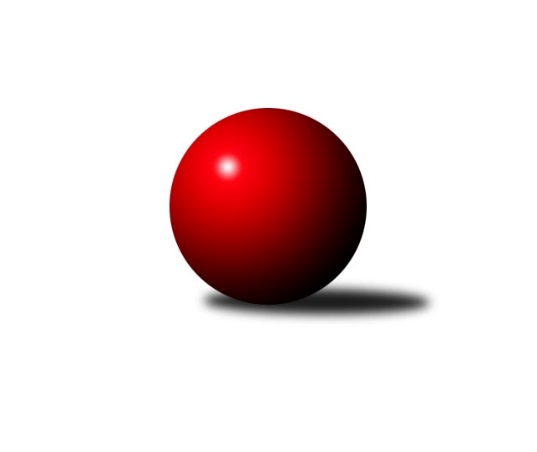 Č.1Ročník 2018/2019	15.9.2018Nejlepšího výkonu v tomto kole: 1714 dosáhlo družstvo: -- volný los --Krajská soutěž Vysočiny A 2018/2019Výsledky 1. kolaSouhrnný přehled výsledků:TJ Spartak Pelhřimov C	- KK Slavoj Žirovnice C	1:5	1558:1661	2.0:6.0	13.9.TJ Slovan Kamenice nad Lipou C	- TJ Slovan Kamenice nad Lipou D	5:1	1586:1501	5.0:3.0	14.9.TJ Sokol Cetoraz B	- TJ Slovan Kamenice nad Lipou E	1:5	1383:1508	2.0:6.0	15.9.Tabulka družstev:	1.	KK Slavoj Žirovnice C	1	1	0	0	5.0 : 1.0 	6.0 : 2.0 	 1661	2	2.	TJ Slovan Kamenice nad Lipou E	1	1	0	0	5.0 : 1.0 	6.0 : 2.0 	 1508	2	3.	TJ Slovan Kamenice nad Lipou C	1	1	0	0	5.0 : 1.0 	5.0 : 3.0 	 1586	2	4.	TJ Spartak Pelhřimov E	0	0	0	0	0.0 : 0.0 	0.0 : 0.0 	 0	0	5.	TJ Spartak Pelhřimov F	0	0	0	0	0.0 : 0.0 	0.0 : 0.0 	 0	0	6.	TJ Slovan Kamenice nad Lipou D	1	0	0	1	1.0 : 5.0 	3.0 : 5.0 	 1501	0	7.	TJ Spartak Pelhřimov C	1	0	0	1	1.0 : 5.0 	2.0 : 6.0 	 1558	0	8.	TJ Sokol Cetoraz B	1	0	0	1	1.0 : 5.0 	2.0 : 6.0 	 1383	0Podrobné výsledky kola:	 TJ Spartak Pelhřimov C	1558	1:5	1661	KK Slavoj Žirovnice C	Zdeňka Vytisková	 	 162 	 203 		365 	 1:1 	 381 	 	186 	 195		Alena Izsofová	Karel Pecha	 	 239 	 216 		455 	 1:1 	 433 	 	214 	 219		Otakar Rataj	Oldřich Kubů	 	 163 	 189 		352 	 0:2 	 422 	 	189 	 233		Stanislav Šafránek	Igor Vrubel	 	 203 	 183 		386 	 0:2 	 425 	 	222 	 203		František Housarozhodčí: Bulíček JosefNejlepší výkon utkání: 455 - Karel Pecha	 TJ Slovan Kamenice nad Lipou C	1586	5:1	1501	TJ Slovan Kamenice nad Lipou D	Darja Novotná	 	 165 	 210 		375 	 1:1 	 395 	 	197 	 198		Jiří Rychtařík	Pavel Vodička	 	 196 	 189 		385 	 1:1 	 363 	 	164 	 199		Jiří Pelíšek	David Schober ml.	 	 184 	 224 		408 	 1:1 	 385 	 	207 	 178		Ondřej Votápek	Kamila Jirsová	 	 214 	 204 		418 	 2:0 	 358 	 	178 	 180		Jiří Buzekrozhodčí: Šindelář JiříNejlepší výkon utkání: 418 - Kamila Jirsová	 TJ Sokol Cetoraz B	1383	1:5	1508	TJ Slovan Kamenice nad Lipou E	Filip Tejrovský	 	 165 	 192 		357 	 2:0 	 339 	 	158 	 181		Josef Vančík	Jan Novotný	 	 186 	 121 		307 	 0:2 	 404 	 	208 	 196		Adam Rychtařík	Václav Brávek	 	 171 	 185 		356 	 0:2 	 389 	 	183 	 206		Václav Rychtařík st.	Martin Zich	 	 181 	 182 		363 	 0:2 	 376 	 	191 	 185		Pavel Šindelářrozhodčí: Novotný JanNejlepší výkon utkání: 404 - Adam RychtaříkPořadí jednotlivců:	jméno hráče	družstvo	celkem	plné	dorážka	chyby	poměr kuž.	Maximum	1.	Milan Kalivoda 	-- volný los --	460.00	311.0	149.0	6.0	1/1	(460)	2.	Karel Pecha 	TJ Spartak Pelhřimov C	455.00	297.0	158.0	1.0	1/1	(455)	3.	Lukáš Bambula 	TJ Spartak Pelhřimov F	435.00	289.0	146.0	8.0	1/1	(435)	4.	Vítězslav Kovář 	-- volný los --	433.00	298.0	135.0	5.0	1/1	(433)	5.	Otakar Rataj 	KK Slavoj Žirovnice C	433.00	321.0	112.0	14.0	1/1	(433)	6.	Jaroslav Vácha 	-- volný los --	431.00	297.0	134.0	5.0	1/1	(431)	7.	František Housa 	KK Slavoj Žirovnice C	425.00	292.0	133.0	9.0	1/1	(425)	8.	Stanislav Šafránek 	KK Slavoj Žirovnice C	422.00	296.0	126.0	8.0	1/1	(422)	9.	Kamila Jirsová 	TJ Slovan Kamenice nad Lipou C	418.00	266.0	152.0	5.0	1/1	(418)	10.	David Schober  ml.	TJ Slovan Kamenice nad Lipou C	408.00	303.0	105.0	10.0	1/1	(408)	11.	Patrik Procházka 	TJ Spartak Pelhřimov F	405.00	265.0	140.0	10.0	1/1	(405)	12.	Adam Rychtařík 	TJ Slovan Kamenice nad Lipou E	404.00	279.0	125.0	1.0	1/1	(404)	13.	Jiří Rychtařík 	TJ Slovan Kamenice nad Lipou D	395.00	276.0	119.0	9.0	1/1	(395)	14.	Ludmila Landkamerová 	-- volný los --	390.00	283.0	107.0	10.0	1/1	(390)	15.	Václav Rychtařík  st.	TJ Slovan Kamenice nad Lipou E	389.00	265.0	124.0	11.0	1/1	(389)	16.	Nikola Kučerová 	TJ Spartak Pelhřimov F	387.00	290.0	97.0	18.0	1/1	(387)	17.	Igor Vrubel 	TJ Spartak Pelhřimov C	386.00	284.0	102.0	8.0	1/1	(386)	18.	Ondřej Votápek 	TJ Slovan Kamenice nad Lipou D	385.00	282.0	103.0	9.0	1/1	(385)	19.	Pavel Vodička 	TJ Slovan Kamenice nad Lipou C	385.00	295.0	90.0	20.0	1/1	(385)	20.	Alena Izsofová 	KK Slavoj Žirovnice C	381.00	265.0	116.0	9.0	1/1	(381)	21.	Pavel Šindelář 	TJ Slovan Kamenice nad Lipou E	376.00	252.0	124.0	5.0	1/1	(376)	22.	Darja Novotná 	TJ Slovan Kamenice nad Lipou C	375.00	272.0	103.0	14.0	1/1	(375)	23.	Zdeňka Vytisková 	TJ Spartak Pelhřimov C	365.00	251.0	114.0	10.0	1/1	(365)	24.	Jiří Pelíšek 	TJ Slovan Kamenice nad Lipou D	363.00	247.0	116.0	10.0	1/1	(363)	25.	Martin Zich 	TJ Sokol Cetoraz B	363.00	265.0	98.0	12.0	1/1	(363)	26.	Jiří Buzek 	TJ Slovan Kamenice nad Lipou D	358.00	274.0	84.0	21.0	1/1	(358)	27.	Filip Tejrovský 	TJ Sokol Cetoraz B	357.00	254.0	103.0	11.0	1/1	(357)	28.	Václav Brávek 	TJ Sokol Cetoraz B	356.00	277.0	79.0	15.0	1/1	(356)	29.	Oldřich Kubů 	TJ Spartak Pelhřimov C	352.00	258.0	94.0	11.0	1/1	(352)	30.	Josef Vančík 	TJ Slovan Kamenice nad Lipou E	339.00	248.0	91.0	12.0	1/1	(339)	31.	Jan Novotný 	TJ Sokol Cetoraz B	307.00	229.0	78.0	22.0	1/1	(307)Sportovně technické informace:Starty náhradníků:registrační číslo	jméno a příjmení 	datum startu 	družstvo	číslo startu
Hráči dopsaní na soupisku:registrační číslo	jméno a příjmení 	datum startu 	družstvo	Program dalšího kola:2. kolo20.9.2018	čt	19:00	TJ Slovan Kamenice nad Lipou D - TJ Slovan Kamenice nad Lipou E	21.9.2018	pá	16:30	TJ Spartak Pelhřimov E - TJ Slovan Kamenice nad Lipou C	21.9.2018	pá	18:00	TJ Sokol Cetoraz B - TJ Spartak Pelhřimov C				TJ Spartak Pelhřimov F - -- volný los --	Nejlepší šestka kola - absolutněNejlepší šestka kola - absolutněNejlepší šestka kola - absolutněNejlepší šestka kola - absolutněNejlepší šestka kola - dle průměru kuželenNejlepší šestka kola - dle průměru kuželenNejlepší šestka kola - dle průměru kuželenNejlepší šestka kola - dle průměru kuželenNejlepší šestka kola - dle průměru kuželenPočetJménoNázev týmuVýkonPočetJménoNázev týmuPrůměr (%)Výkon1xMilan Kalivoda---4601xMilan Kalivoda---115.164601xKarel PechaPelhřimov C4551xKarel PechaPelhřimov C113.914551xLukáš BambulaPelhřimov F4351xAdam RychtaříkKamenice E110.474041xVítězslav Kovář---4331xLukáš BambulaPelhřimov F108.94351xOtakar RatajŽirovnice C4331xOtakar RatajŽirovnice C108.44331xJaroslav Vácha---4311xVítězslav Kovář---108.4433